                            Mb.No:-09932342784NETAJI SUBHAS ASHRAM MAHAVIDYALAYA(Affiliated to )P.O: SUISA, DIST –PURULIA, PIN .723212              E-mail:-nsamtic@gmail.com. Webpage: - www.nsamsuisa.org.inFrom:-Teacher-in-charge & secretary                                                                    	          Date:-18.11.2019Ref:-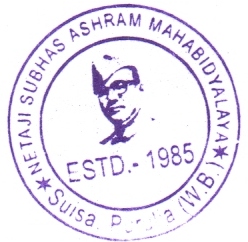 Examination Notification for Online Form Fill Up of UGSemester–V (CBCS) 2019.This is hereby informed to all students of B.A.  Semester-V (CBCS)  that their ON-LINE Form fill-up for final Examination 2019 will be conducted by the college office as per following schedule:-  For B.A.V Semester Honours & Program 18.11.2019 to 22.11.2019 – Without Late Fees.For B.A. V Semester Honours & Program 25.11.2019, - With Late Fees. N.B Form Fill-up will be conducted through ON-LINE Process and Fees will be received by the college CASH SECTION. 	After this fixed schedule no students can fill-up their forms for B.A 5th Semester Examination 2019.  The arrangement of seats of B.A.   5th Semester Honours & Program Examination 2019 has been made by A.M. College, Jhalda.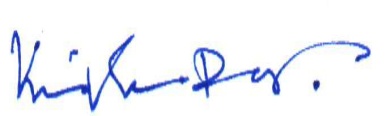  		      (Kinkar Das)                                                                             							     		Teacher–in–charge 						 		 Netaji Subhas Ashram Mahavidyalaya  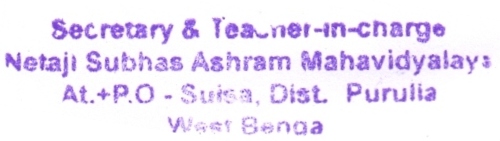 Form Fill-up Fee for 5th  Semester :- Hons. (Bengali, History & English) Rs.- 600/-Hons. Geography Rs.-675/- Program Course Rs.- 500/-Late Fees  Rs.- 100/-